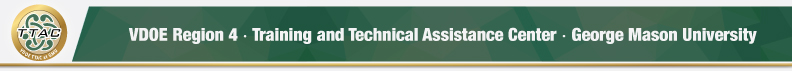 Rubric – HLP 2 Lead Effective Meetings with Professionals & FamiliesPillar HLPs: HLP 1 Collaborate with professionals & HLP 3 Collaborate with families References Aceves, T. C. & Kennedy, M. J. (Eds.) (2024, February). High-leverage practices for students with disabilities. 2nd edition. Arlington, VA: Council for Exceptional Children and CEEDAR Center. CEEDAR Center (2024). High-leverage practices self-assessment tool.  Retrieved from https://ceedar.education.ufl.edu/high-leverage-practices/Hashey, A. I., Kaczorowski, T. L., & DiCesare, D. M. (2020). High-Leverage Practices in Special Education, Guide 5. Council for Exceptional Children.McLeskey, J. (Ed.). (2019). High leverage practices for inclusive classrooms. New York: Routledge.For information about TTAC Region 4, go to https://ttac.gmu.edu/.Comments: RatingSchedulingGoals & ExpectationsIntroductionsStakeholder InputFamiliesDataSummaryIneffective Teachers seldom invite important stakeholders to meetings, or share meeting logistics, goals, and expectations in invitations.   Teachers seldom share meeting goals, expectations, and agenda.  Teachers seldom establish a respectful and welcoming tone, and seldom introduce stakeholders.   Teachers seldom ask all stakeholders for input during meetings.If families participate, teachers seldom encourage family participation or listen to family suggestions and ideas. Teachers seldom present data at meetings to support shared decision making. Teachers seldom summarize meeting items and review next steps. ApproachingEffective Teachers sometimes invite important stakeholders to meetings, and sometimes share meeting logistics, goals, and expectations in invitations.   Teachers sometimes share meeting goals, expectations, and agenda.  Teachers sometimes establish a respectful and welcoming tone, and sometimes introduce stakeholders.   Teachers sometimes ask all stakeholders for input during meetings.  If families participate, teachers sometimes encourage family participation and sometimes listen to family suggestions and ideas.Teachers sometimes present data at meetings to support shared decision making.Teachers sometimes summarize meeting items and review next steps.Effective Teachers often invite important stakeholders to meetings, and often share meeting logistics, goals, and expectations in invitations.  Teachers often share meeting goals, expectations, and agenda.  Teachers often establish a respectful and welcoming tone, and often introduce stakeholders.   Teachers often ask all stakeholders for input during meetings. If families participate, teachers often encourage family participation and often listen to family suggestions and ideas.Teachers often present data at meetings to support shared decision making.Teachers often summarize meeting items and review next steps.Highly EffectiveTeachers always invite important stakeholders to meetings, and always share meeting logistics, goals, and expectations in invitations.   Teachers seldom share meeting goals, expectations, and agenda.  Teachers always establish a respectful and welcoming tone, and always introduce stakeholders.   Teachers always ask all stakeholders for input during meetings. If families participate, teachers always encourage family participation and always listen to family suggestions and ideas.Teachers always present data at meetings to support shared decision making.Teachers always summarize meeting items and review next steps.